LiteraturChallis, D. (2005): Towards the mature ePortfolio: Some implications for higher education. In: Canadian Journal of Learning and Technology, 31 (3), URL: https://www.cjlt.ca/index.php/cjlt/article/view/26488/19670 (zuletzt eingesehen am 16.07.2018) Marianne Merkt (2007): ePortfolios – der „rote Faden“ zur Kompetenzentwicklung in Bachelor- und Masterstudiengängen. In: Merkt, Marianne; Mayrberger, Kerstin; Schulmeister, Rolf; Sommer, Angela; Berk, Ivo van den Berk [Hrsg.]: Studieren neu erfinden – Hochschule neu denken. Münster u.a.: Waxmann 2007, S. 285-295. Medien in der Wissenschaft; 44 Weiterführende Materialien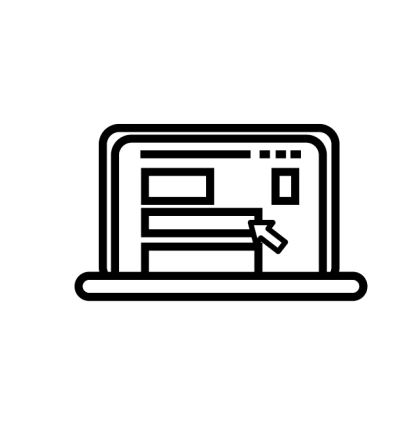 Geo & Ges: das kollaborative Wiki des Instituts für transdisziplinäre Sozialwissenschaft und deren Fach- und Mediendidaktik. Dort: E-Portfolio. URL: http://geoges.ph-karlsruhe.de/mhwiki/index.php5/E-Portfolio (zuletzt eingesehen am 16.07.2018) AbbildungsverzeichnisIllustrationen von Julia Flitta lizenziert unter der Lizenz CC BY 4.0   (https://creativecommons.org/licenses/by/4.0/legalcode.de)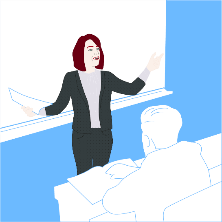 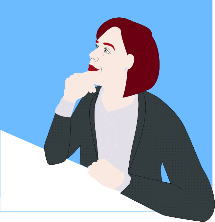 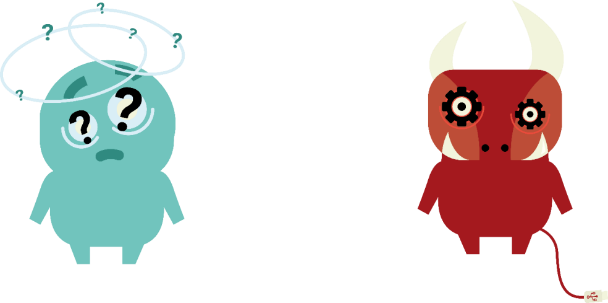 Icons von Felix Hartig lizenziert unter der Lizenz CC BY 4.0   (https://creativecommons.org/licenses/by/4.0/legalcode.de)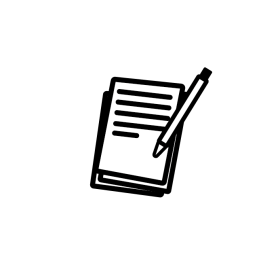 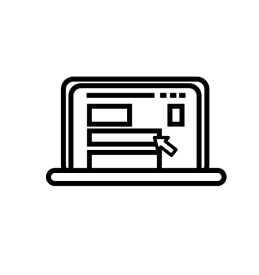 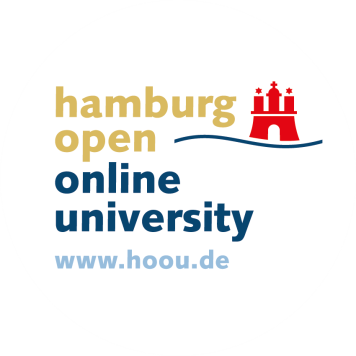 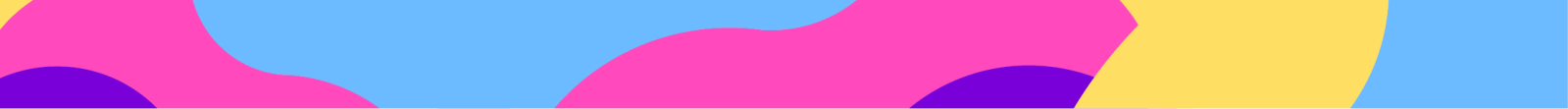 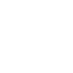 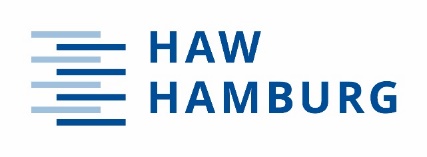 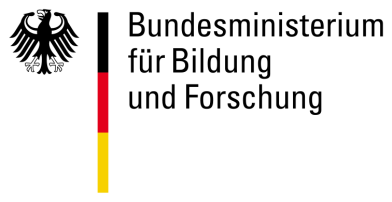 Die Datei „Medien4.0_2 Stärken der E-Portfolio-Methode“ von Corinna Peters / Team Medien 4.0 ist lizenziert unter einer Creative Commons Namensnennung 4.0 International Lizenz (CC BY) (https://creativecommons.org/licenses/by/4.0/legalcode.de). Das Logo des Bundesministeriums für Bildung und Forschung fällt nicht unter eine freie Lizenz.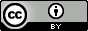 Stand: Juli 2018Arbeitsauftrag 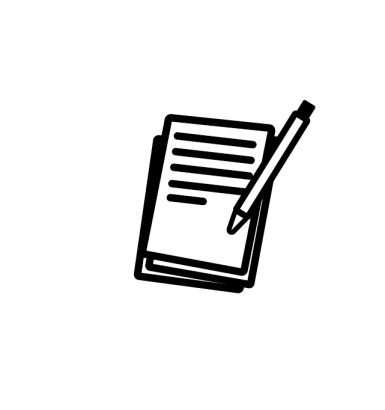 Bitte reflektieren Sie und notieren sich, was Sie sich von dem Einsatz der E-Portfolio-Methode konkret für Ihre eigene Lehrveranstaltung erhoffen.Gleichen Sie diese Überlegungen, die Sie vor dem Einsatz der Methode angestellt haben,  am Ende der Lehrveranstaltung / zum Abschluss des Semesters noch einmal kritisch mit dem tatsächlich Erreichten ab. Sind Ihre Erwartungen erfüllt worden? Was ist gelungen, was eher nicht?